ГОСУДАРСТВЕННОЕ АВТОНОМНОЕ УЧРЕЖДЕНИЕ
ЯРОСЛАВСКОЙ ОБЛАСТИ 
«ИНФОРМАЦИОННОЕ АГЕНТСТВО «ВЕРХНЯЯ ВОЛГА»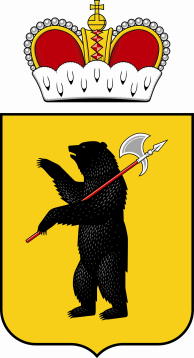 150000, г. Ярославль, ул. Максимова, д.17/27. E-mail: info@vvolga-yar.ru Тел./факс (4852) 30-57-39 КПП 760401001, ИНН 7604026974от «21» декабря 2020 г. Заинтересованным лицамЗапрос в целях формированияпредставления о рыночных ценах по предоставлению неисключительной лицензии на право использования Произведений.В настоящее время ГАУ ЯО «Информационное агентство «Верхняя Волга» в целях формирования стоимости по предоставлению неисключительной лицензии на право использования Произведений осуществляет анализ предложений поставщиков.В срок до «25» декабря 2020 г. просим представить предложения по цене договора по предоставлению неисключительной лицензии на право использования Произведений, проект которого изложен в приложении № 2 к настоящему запросу.Порядок направления предложений – в простой письменной форме по почте и/или курьером и/или в форме скана указанного предложения на электронную почту Заказчика: zakazchik@vvolga-yar.ru (документ должен быть подписан уполномоченным лицом, скреплен печатью организации).Направление предложения от поставщика является подтверждением факта установления поставщиком цены договора в соответствии с условиями проекта договора, в том числе техническим характеристикам, установленным в приложении № 1 к договору.Настоящий запрос не является извещением о проведении закупки, офертой или публичной офертой и не влечет возникновения никаких обязанностей у заказчика.Форма предоставления предложения по цене договора – в приложении №1 к настоящему запросу.Проект договора – в приложении № 2 к настоящему запросу.Директор ГАУ ЯО «Информационное агентство «Верхняя Волга»                                                                                                   А.Л. ЛебедевПриложение № 1 к запросу в целях формированияпредставления о рыночных ценах ФОРМАпредоставления цены по договору, проект которого изложен в приложении № 2НА БЛАНКЕ ОРГАНИЗАЦИИ ПРЕДЛОЖЕНИЕ О ЦЕНЕ ДОГОВОРАВ ГАУ ЯО «Информационное агентство «Верхняя Волга»от:______________________________(полное наименование участника, юридический и почтовый адрес)«___» ________ 2020г.В  целях формирования представления о рыночных ценах, на Ваш запрос от 22.12.2020 г.,                                                                      (название организации) предлагает стоимость, включающую в себя все налоги, сборы и иные расходы, связанные с предоставлением неисключительной лицензии на право использования Произведений:- ежемесячное вознаграждение за использование Произведений составляет ___________________(сумма указывается цифровым и словесным значение прописью) рублей;- общая стоимость по договору составляет ___________________(сумма указывается цифровым и словесным значение прописью) рублей.Руководитель (должность) ______________________    (Ф.И.О Руководителя Участника)           м.п. *Инструкции по заполнению1. Участник указывает свое полное фирменное наименование (в т.ч. организационно-правовую форму) и свой юридический и почтовый адрес.2. Цены указанные в коммерческом предложении  должны  включать все таможенные пошлины, налоги (включая НДС) и другие обязательные платежи в соответствии с действующим законодательством Российской Федерации, все транспортные и страховые расходы, расходы на погрузку-разгрузку и т.д. 3.  В своем коммерческом предложении Участник должен представить заполненную форму подписанную лицом, имеющим право в соответствии с законодательством Российской Федерации действовать от лица Участника без доверенности, или надлежащим образом уполномоченным им лицом на основании доверенности, скрепить печатью Участника.4. На все закупаемые товары, где указаны товарные знаки, Участник может предложить эквивалент, который в свою очередь должен точно соответствовать техническим характеристикам, указанным в техническом задании или превышать их и не уступать по качеству затребованным товарамПриложение № 2 к запросу в целях формированияпредставления о рыночных ценах ЛИЦЕНЗИОННЫЙ ДОГОВОР № ______________________________, именуемое в дальнейшем «Лицензиар», в лице ______________, действующего на основании _______________, с одной стороны, Государственное автономное учреждение Ярославской области «Информационное агентство «Верхняя Волга», именуемое в дальнейшем «Лицензиат», в лице ______________, действующего на основании _____________, с другой стороны, в дальнейшем совместно именуемые «Стороны» и по отдельности «Сторона», заключили настоящий Договор о нижеследующем: ОпределенияАудитория – число зрителей, указанных в Лицензии Телеканала на его Территории Вещания. Для каналов кабельного вещания Аудитория - число абонентов канала. Абонент - лицо, которому соглашением или иным законным способом предоставлено право принимать программы через Систему распространения дома или по месту работы, исключая, в целях разъяснения сомнений, любое место, открытое для общественности, любое место, за посещение которого взимается плата, любую часть дислокации вооруженных сил, нефтяных буровых вышек, тюремных помещений, лечебных заведений, санаториев и иных подобных заведений, отелей, мотелей и иных мест временного пребывания, ресторанов, баров, пабов, театров, клубов и иных подобных коммерческих заведений;	Акт Передачи Прав на Показ – документ, подтверждающий открытие прав на Произведения на указанный лицензионный Срок, подписанный Сторонами в соответствии с Приложением № 4;		Бесплатное Телевидение - сообщение в эфир, в том числе через спутник, сообщение по кабелю в аналоговой или цифровой форме не кодируемого телевизионного сигнала канала, в том числе с возможностью использования беспроводных технологий, беспроводных линий связи, линий подвижной связи и любых других сетей и стандартов телевизионного сигнала для доставки до пользовательского (оконечного) оборудования телевизионного сигнала, за просмотр которого плата не взимается, кроме налогов или сборов с владельцев телевизионных приемников/антенн, оплаты услуг оператора связи и иных выплат, производимых не в пользу Вещателя канала, но который может быть включен в пакет транслируемых платных каналов в качестве бесплатного приложения; 	Вещатель - юридическое лицо, занимающееся формированием канала в соответствии с лицензией, выданной компетентным органом РФ;Видеоматериалы – Произведения, зафиксированные на материальном носителе в формате, согласованном Сторонами; Договор – настоящий контракт, включая все Приложения и Дополнения, подписанные обеими Сторонами;Лицензия – лицензия ТВ № 29107 от 15.01.2018 г. на осуществление телевещания на Территории Вещания, выданная Телеканалу Федеральной службой по надзору в сфере связи, информационных технологий и массовых коммуникаций;Перспективный План Вещания – план Показа Произведений, предоставляемый Лицензиату, определяющий названия предоставляемых Произведений, их хронометраж и технические параметры;Платное Телевидение - сообщение для всеобщего сведения в аналоговой или цифровой форме кодируемого телевизионного сигнала канала, распространяемого на основании подписки, для просмотра которого предусмотрено обязательное взимание абонентской платы за прием одного канала или пакета каналов;Показ – сообщение каждого Произведения в эфир или по кабелю, с техническими повторами в течение 72 (Семидесяти двух) часов, количество которых определяется в Актах передачи Прав на соответствующий Срок;Показ по Кабелю – трансляция Произведения для всеобщего сведения по телевидению с помощью кабеля, провода, оптического волокна или аналогичных средств (в том числе путем ретрансляции);Показ в Эфир – трансляция Произведения для всеобщего сведения по телевидению в эфир (в том числе путем ретрансляции), в том числе через спутник;Произведения - аудиовизуальные произведения – телевизионные программы и/или документальные, художественные или иные фильмы/сериалы, названия которых, производитель, год производства, количество серий/выпусков и хронометраж каждой серии/выпуска указаны в Приложениях к настоящему Договору, а также отдельные серии/выпуски Произведений. Понятие «Произведения» может использоваться в Договоре во множественном числе также при указании на одно из нескольких Произведений или на единственное Произведение, указанное в соответствующем Приложении к Договору;Сетка Вещания Телеканала – план трансляции программ на Телеканале на согласованный Сторонами период; Система распространения означает любую форму системы телевизионного распространения, существующую в настоящее время, или будущую систему, включая, без ограничений, системы распространения в эфире, передачи по кабельным и/или микроволновым системам, спутниковым системам, включая системы CATV, SMA TV, DTH, MA TV, которые могут включать в себя один или более спутников, связь “Земля - спутник”, одновременную ретрансляцию или иные методы;Срок – срок, в течение которого Лицензиату предоставляется право Показа в соответствии с Актом Передачи Прав на Показ Произведений;Стоимость Прав на использование Произведений – согласованный сторонами размер платы Лицензиата по Договору;	Телеканал – «Первый Ярославский», распространяемый в пределах Территории Вещания на частотном канале, оператором и учредителем которого является Лицензиат; 	Территория Вещания – территория, на которой, в соответствии с Лицензией, разрешено вещание Телеканала – Российская Федерация;Фрагментарное Использование - право на использование отдельных фрагментов Произведений хронометражем до 180 (Сто восемьдесят) секунд, включая право на раздельное использование оригинальных фрагментов звукового и визуального ряда (право на фрагментарное использование) исключительно в целях анонсирования и рекламирования показа Произведений (включая право на использование отдельных кадров (фрагментов кадров) Произведений для создания рекламных материалов, предназначенных для размещения в печатных средствах массовой информации и на средствах наружной рекламы и информации, и право на последующее размещение этих материалов в печатных средствах массовой информации и на средствах наружной рекламы и информации в целях анонсирования и рекламирования показа Произведений);Час Вещания – объем телевизионного вещания без рекламных, промо и иных дополнительных Видеоматериалов, в котором суммарный хронометраж предоставляемых по настоящему Договору Произведений составляет не менее 45 минут. Предмет договора2.1. В соответствии с настоящим Договором Лицензиар предоставляет Лицензиату неисключительную лицензию на право использования Произведений в объеме не менее 10 (десяти) Часов Вещания в сутки, включая следующие права: 2.1.1. Право на Показ в Эфир по Бесплатному Телевидению;2.1.2. Право на Показ по Кабелю по Бесплатному Телевидению; 2.1.3. Право на Фрагментарное Использование;2.1.4. Право изготавливать такие копии Произведений, какие окажутся обоснованно необходимыми в целях архивирования, для приведения в соответствие с правилами трансляции, а также для монтажа, планирования, рекламы и трансляции Произведений.2.1.5. Право на сообщение Произведений посредством сети Интернет таким образом, при котором пользователь такой сети (зритель) в каждый момент времени может иметь доступ в интерактивном режиме из любого места только к тому Произведению, которое  транслируется в данное время. Указанное в п.2.1.5 право может быть реализовано Лицензиатом при условии, что сообщение Произведения посредством сети Интернет будет осуществляться: исключительно на бесплатной основе, только одновременно с показом Произведений посредством эфирного или кабельного вещания, только в составе телепрограммы (телеканала), полностью совпадающем с телепрограммой (телеканалом), выходящим в эфире или распространяемом по кабелю. Указанное в п.2.1.5 право может быть реализовано Лицензиатом таким способом, который исключает возможность скачивания произведения, записи его или использования иным подобным образом, доступа к нему по требованию пользователя (зрителя) во время, которое отличается от времени показа Произведения одновременно с его показом посредством эфирного или кабельного вещания. 	2.2. Лицензиар передает Лицензиату права, указанные в п. 2.1 настоящего Договора (далее – «Право на Показ») на Срок, а Лицензиат подписывает соответствующий Акт Передачи Прав на Показ. По письменному согласованию Сторон данный Срок может быть изменен. 2.3. Права на Показ передаются Лицензиату для использования только на Территории Вещания. 2.4. Все способы использования прав в отношении Произведений, если они непосредственно не названы в п.2.1 настоящего Договора, считаются не переданными Лицензиату и сохраняются за Лицензиаром.3. Права и обязанности СторонЛицензиар:3.1. Лицензиар настоящим заверяет и гарантирует, что, передавая Права на Показ: а) он обладает всеми необходимыми полномочиями для заключения настоящего Договора,  б) ему надлежаще предоставлены права третьих лиц, необходимые для заключения и исполнения настоящего Договора,  в) никакая часть и никакие элементы Произведений не нарушают чьих-либо законных прав и интересов, как-то авторских и смежных прав, патентных прав, прав на товарный знак, прав собственности, а также не наносят ущерба чьим-либо чести и достоинству,  г) Видеоматериалы не содержат незаконных материалов.3.2. Лицензиар не вправе передавать права, переданные для использования Лицензиату, иным лицам, осуществляющим вещание на Территории Вещания. Однако Лицензиар не несет ответственность за предоставление аналогичных прав третьим лицам, осуществляющим вещание на территории, непосредственно граничащей с Территорией Вещания, и, следовательно, имеющей зоны перекрещивания вещания. 3.4. Лицензиар обязуется осуществить доставку Видеоматериалов Лицензиату, либо обеспечить возможность получения им Видеоматериалов самостоятельно, в соответствии с разделом 4 настоящего Договора.3.5. Лицензиар обязуется заблаговременно по факсу или электронной почте, не позднее, чем за 5 календарных дней до трансляции Произведений в эфире Лицензиата, предоставить ему Перспективный План Вещания. 3.6. В случае получения уведомления от Лицензиата о начале вещания по Платному Телевидению, Лицензиар имеет право изменить стоимость предоставления услуг с момента начала вещания по Платному Телевидению и/или в одностороннем порядке расторгнуть Договор в связи с ограничениями в Правах на Показ, предоставленных Лицензиару третьими лицами и передаваемых им Лицензиату, на вещание по Платному Телевидению. Лицензиат:3.7. Лицензиат настоящим заверяет и гарантирует, что, подписывая настоящий Договор: а) он обладает всеми необходимыми полномочиями, разрешениями и одобрениями для заключения настоящего Договора;б)	он обладает действующей Лицензией; в) 	он обязуется осуществлять право использования Произведений, полученное по настоящему Договору, исключительно в пределах и способами, установленными Договором в течение срока его действия и не передавать Произведения Телекомпании третьим лицам; г) показ на Территории Вещания будет происходить по Бесплатному Телевидению. д)	зона целевого телевизионного вещания находится в пределах Лицензионной Территории; е)	любой из Показов, предусмотренных пунктом 2.1. настоящего Договора, будет осуществляться таким образом, чтобы телевизионный сигнал, содержащий Произведение/Произведения, был доступен для бесплатного просмотра телезрителями на экранах телевизионных приемников. Сообщение посредством сети Интернет будет осуществляться таким образом, при котором пользователь такой сети (зритель) в каждый момент времени может иметь доступ в интерактивном режиме из любого места только к тому Произведению, которое  транслируется в данное время.3.8. Лицензиат обязуется использовать только те Права на Показ, только в том объеме, только на той Территории Вещания и в течение того Срока, которые определены в настоящем Договоре, включая право прерывать сообщение Произведений выпусками новостей и рекламой и/или информацией, право на размещение рекламных и/или спонсорских сообщений во время сообщения Произведений, в том числе право на наложение рекламных сообщений в форме логотипа или «бегущей строки». При осуществлении любого из Показов, предусмотренных пунктом 2.1. настоящего Договора, допускается использование спутниковой связи, беспроводных линий связи, линий подвижной связи и иных подобных аналоговых и/или цифровых телекоммуникационных средств связи с целью доставки телевизионного сигнала, содержащего соответствующее Произведение, Вещателям, а в качестве средства доставки данного телевизионного сигнала непосредственно телезрителям такие средства связи могут быть использованы лишь при одновременном соблюдении следующих условий:а)	за право просмотра соответствующего Произведения с телезрителей не взимается плата ни в пользу Лицензиата, ни в пользу того из Вещателей, который осуществляет Показ данного Произведения;б)	телезрителям не предоставляется возможность выбирать время просмотра соответствующего Произведения;в)	телевизионный сигнал, содержащий соответствующее Произведение, не кодирован, и телезрители могут осуществлять просмотр данного Произведения без применения декодирующих устройств.Лицензиат обязуется не использовать самостоятельно и не разрешать третьим лицам использовать любое из Произведений способами, не предусмотренными пунктом 2.1. настоящего Договора, и/или с нарушением условий, оговоренных в разделе 2 настоящего Договора, в том числе:не осуществлять самостоятельно и не разрешать третьим лицам осуществлять показ любого из Произведений в месте, открытом для свободного посещения, или в месте, где присутствует значительное число лиц, не принадлежащих к обычному кругу семьи;не распространять самостоятельно и не разрешать третьим лицам распространять экземпляры любого из Произведений;не осуществлять самостоятельно и не разрешать третьим лицам осуществлять такой Показ любого из Произведений, при котором с телезрителя в пользу Лицензиата и/или в пользу какого-либо из Вещателей взимается какая-либо плата за право просмотра данного Произведения. не осуществлять самостоятельно и не разрешать третьим лицам осуществлять Показ любого из Произведений по индивидуальному запросу какого-либо из телезрителей и/или в заранее согласованное с каким-либо из телезрителей время;не осуществлять самостоятельно и не разрешать третьим лицам осуществлять Показ любого из Произведений в виде кодированного телевизионного сигнала;не осуществлять самостоятельно и не разрешать третьим лицам осуществлять большее количество Показов любого из Произведений, чем предусмотрено пунктом 2.1. настоящего Договора;не осуществлять самостоятельно и не разрешать третьим лицам осуществлять сообщение в эфир, сообщение по кабелю или доведение до всеобщего сведения отдельных фрагментов и/или иных элементов любого из Произведений, общая продолжительность которых превышает 3 (Три) минуты;не осуществлять самостоятельно и не разрешать третьим лицам осуществлять предусмотренное пунктом 2.1. настоящего Договора фрагментарное использование любого Произведения в целях, иных, чем рекламирование и анонсирование Показов данного Произведения, предусмотренные пунктом 2.1. настоящего Договора;не использовать самостоятельно и не разрешать третьим лицам использовать любые элементы любого из Произведений для изготовления, оформления или рекламирования каких-либо товаров, продуктов, работ и услуг, не имеющих отношения к данному Произведению, за исключением случаев фрагментарного использования, предусмотренных пунктом 2.1. настоящего Договора;не использовать самостоятельно и не разрешать третьим лицам использовать любое из Произведений путем его размещения и/или демонстрации в глобальной компьютерной сети, именуемой «Интернет», и в любых иных подобных сетях (за исключением случаев фрагментарного использования, предусмотренных пунктом 2.1. настоящего Договора, а также случаев сообщения Произведений в соответствии с положениями пункта 2.1.5.).3.9. Лицензиат обязуется не допускать перемонтажа, сокращений, купюр, изменения хронометража, последовательности кадров и иных действий, каким-либо образом искажающих Произведение, и/или нарушающих авторские и смежные права авторов и исполнителей Произведений, либо способных нанести ущерб художественной целостности Произведений.3.10. Лицензиат обязуется своевременно и в полном объеме производить выплату вознаграждения Лицензиару за использование Прав на Показ, передаваемых в соответствии с условиями настоящего Договора. 3.11. Лицензиат обязуется подписать Акт Передачи Прав на Показ в течение 3 рабочих дней с момента его получения. 3.12. Лицензиат размещает во время трансляции Произведений на экране свой официальный логотип, либо (в случае отсутствия логотипа) обозначает себя иным образом, позволяющим однозначно идентифицировать Лицензиата в качестве лица, осуществляющего трансляцию. 3.13. По истечении одного месяца с даты окончания Права на Показ Лицензиат обязан уничтожить (размагнитить) эфирные копии Произведений и в течение 3 (Трех) календарных дней представить соответствующий акт Лицензиару.3.14. Лицензиат обязан не позднее 5 (Пяти) календарных дней с момента окончания каждого календарного месяца предоставить Лицензиару справку (эфирную справку) о передаче соответствующих Произведений в эфир/трансляции в кабеле с указанием наименования Произведения, даты и времени выхода Произведения в эфир/в кабеле, числа абонентов (аудитории) для эфирного/кабельного канала, определяемую на конец соответствующего месяца, а также уточненные данные по размеру Аудитории для эфирного/кабельного канала, если соответствующие изменения закреплены в порядке, определенном в настоящем Договоре. 3.15. Лицензиат вправе самостоятельно определять время начала и политику использования Произведений, время их передачи в эфир или по кабелю в пределах Территории Вещания и Прав на Показ, за исключением Произведений, день и время передачи в эфир или по кабелю которых согласовывается в Дополнительных соглашениях к настоящему Договору. В таком случае, если речь идет о Произведениях, состоящих из более чем одного эпизода равной продолжительности, под днем подразумевается день недели, в который каждую неделю месяца Лицензиат обязуется показывать по одной серии (выпуску, составной части) Произведения в согласованное время.3.16. Лицензиат понимает и соглашается с тем, что по настоящему Договору не предоставляются права на музыкальные произведения, включенные в Произведения. Лицензиат, если сочтет это необходимым, самостоятельно получает лицензию на использование таких музыкальных произведений в организации по коллективному управлению авторскими правами или другим образом, если музыкальное произведение используется отдельно (не в составе) Произведения.3.17. Лицензиат обязуется самостоятельно и за свой счет приобрести оборудование, необходимое для получения Видеоматериалов способом, согласованным Сторонами.3.18. Лицензиат не имеет права уступать третьим лицам права по настоящему Договору без предварительного письменного согласия Лицензиара.3.19. В случае начала вещания по Платному Телевидению Лицензиат обязан информировать об этом Лицензиара заблаговременно, не позднее, чем за 2 (два) календарных месяца до даты начала такого вещания.3.20. Стороны обязаны:3.20.1. Каждая из Сторон обязана в течение 2 (Двух) рабочих дней с даты прекращения полномочий уполномоченных на подписание документов лиц, изменения своих названий, адресов, адресов электронной почты или банковских реквизитов, указанных в настоящем Договоре, сообщить об этом второй Стороне в письменной форме.3.20.2. Незамедлительно уведомлять друг друга в случае, если начинается добровольная либо принудительная ликвидация их организации (за исключением, если такие процедуры проводятся с целью реструктуризации компании), а также в случае реорганизации – не позднее дня подачи соответствующих документов в регистрирующий орган. 4. Качество Видеоматериалов4.1. Лицензиар обязуется предоставить Лицензиату возможность получения Видеоматериалов не позднее, чем за 5 (пять) календарных дней до планируемой передачи Лицензиатом Произведения в эфир/по кабелю в соответствии с Перспективным Планом Вещания, заблаговременно предоставленным Лицензиаром согласно статье 3 настоящего Договора. 4.2. В случае обнаружения Лицензиатом несоответствия Видеоматериалов техническим требованиям, Лицензиат предъявляет Лицензиару претензии по качеству Видеоматериалов в течение 5 рабочих дней с момента их доставки/получения. Если в течение 5 рабочих дней от Лицензиата не поступит письменных претензий (посредством курьерской доставки или почтовой связи с обязательным дублированием по факсу или электронной почте) по качеству предоставленных Видеоматериалов, считается, что Лицензиат претензий к полученным Видеоматериалам не имеет, и претензии по качеству от него приниматься не будут. 4.3. Лицензиар обеспечивает доступ Лицензиата к ним путем передачи оцифрованного сигнала через спутник в режиме вещания (потокового видео), в режиме файловой передачи, путем передачи оцифрованного сигнала по наземным каналам или другим согласованным способом.4.4. Все видеоматериалы, предоставляемые Лицензиаром, должны соответствовать следующим техническим требованиям, указанным в Приложении № 2 к настоящему Договору.4.5. Список обязательных произведений, предоставляемых в составе основного контента, указан в Приложении № 1 к настоящему Договору.5. Расчеты по Договору5.1. За предоставление Лицензиаром неисключительной лицензии на использование Произведений Лицензиат выплачивает Лицензиару вознаграждение в размере _________ рублей (___________), в т.ч. НДС ________ (_____________)рублей /НДС не облагается в связи с _______________. Ежемесячное вознаграждение составляет _____________(_________) рублей.5.2. Выплата ежемесячного вознаграждения, указанного в п.5.1 настоящего Договора, производится Лицензиатом в течение 5 (Пяти) рабочих дней с момента получения оригинала счета на оплату, но не позднее 25 числа месяца оплаты. Днем оплаты считается день списания денежных средств с расчетного счета Лицензиата.6. Ответственность Сторон6.1. За неисполнение или ненадлежащее исполнение обязательств по Договору Стороны несут ответственность в соответствии с действующим законодательством Российской Федерации.6.2. В случае просрочки исполнения Лицензиатом обязательств, предусмотренных Договором, а также в иных случаях неисполнения или ненадлежащего исполнения Лицензиатом обязательств, предусмотренных Договором, Лицензиар вправе потребовать уплаты неустоек (штрафов, пеней). Пеня начисляется за каждый день просрочки исполнения Лицензиатом обязательства, предусмотренного Договором, начиная со дня, следующего после дня истечения установленного Договором срока исполнения обязательства. При этом размер пени устанавливается в размере одной трехсотой действующей на дату уплаты пени ключевой ставки Центрального банка Российской Федерации от не уплаченной в срок суммы.За каждый факт неисполнения Лицензиатом обязательств, предусмотренных Договором, за исключением просрочки исполнения обязательств, предусмотренных Договором, Лицензиар вправе взыскать с Лицензиата штраф в размере ______________ рублей.Размер штрафа устанавливается, исходя из цены договора на момент заключения договора, в соответствии с постановлением Правительства Российской Федерации от 30.08.2017 № 1042, определяемой в следующем порядке:а) 1000 рублей, если цена Договора не превышает 3 млн. рублей (включительно);б) 5000 рублей, если цена Договора составляет от 3 млн. рублей до 50 млн. рублей (включительно);в) 10000 рублей, если цена Договора составляет от 50 млн. рублей до 100 млн. рублей (включительно);г) 100000 рублей, если цена Договора превышает 100 млн. рублей.6.3. В случае просрочки исполнения Лицензиаром обязательств, предусмотренных Договором, начисляется пеня за каждый день просрочки исполнения Лицензиаром обязательства, предусмотренного Договором, в размере одной трехсотой действующей на дату уплаты пени ключевой ставки Центрального банка Российской Федерации от цены договора, уменьшенной на сумму, пропорциональную объему обязательств, предусмотренных договором и фактически исполненных Лицензиаром.6.4. За каждый факт неисполнения или ненадлежащего исполнения Лицензиаром обязательств, предусмотренных Договором, за исключением просрочки исполнения обязательств (в том числе гарантийного обязательства), предусмотренных Договором, Лицензиар выплачивает Лицензиату штраф в размере _____ рублей.Размер штрафа устанавливается, исходя из цены договора на момент заключения договора, в соответствии с постановлением Правительства Российской Федерации от 30.08.2017 № 1042, определяемой в следующем порядке:а) 10 процентов цены Договора (этапа) в случае, если цена Договора (этапа) не превышает 3 млн. рублей;б) 5 процентов цены Договора (этапа) в случае, если цена Договора (этапа) составляет от 3 млн. рублей до 50 млн. рублей (включительно);в) 1 процент цены Договора (этапа) в случае, если цена Договора (этапа) составляет от 50 млн. рублей до 100 млн. рублей (включительно);г) 0,5 процента цены Договора (этапа) в случае, если цена Договора (этапа) составляет от 100 млн. рублей до 500 млн. рублей (включительно);д) 0,4 процента цены Договора (этапа) в случае, если цена Договора (этапа) составляет от 500 млн. рублей до 1 млрд. рублей (включительно);е) 0,3 процента цены Договора (этапа) в случае, если цена Договора (этапа) составляет от 1 млрд. рублей до 2 млрд. рублей (включительно);ж) 0,25 процента цены Договора (этапа) в случае, если цена Договора (этапа) составляет от 2 млрд. рублей до 5 млрд. рублей (включительно);з) 0,2 процента цены Договора (этапа) в случае, если цена Договора (этапа) составляет от 5 млрд. рублей до 10 млрд. рублей (включительно);и) 0,1 процента цены Договора (этапа) в случае, если цена Договора (этапа) превышает 10 млрд. рублей. 6.5. В случае неисполнения или ненадлежащего исполнения Лицензиаром обязательств, предусмотренных Договором, Лицензиат вправе произвести оплату по Договору за вычетом соответствующего размера неустойки (штрафа, пени).6.6. В случае просрочки исполнения Лицензиаром обязательств (в том числе гарантийного обязательства), предусмотренных Договором, а также в иных случаях неисполнения или ненадлежащего исполнения Лицензиаром обязательств, предусмотренных Договором, Лицензиат направляет Лицензиару требование об уплате неустоек (штрафов, пени).6.7. Общая сумма начисленной неустойки (штрафов, пени) за неисполнение или ненадлежащее исполнение Лицензиаром обязательств, предусмотренных Договором, не может превышать цену Договора.6.8. Сторона освобождается от уплаты неустойки (штрафа, пени), если докажет, что неисполнение или ненадлежащее исполнение обязательства, предусмотренного Договором, произошло вследствие непреодолимой силы или по вине другой Стороны.6.9. К обстоятельствам непреодолимой силы относятся события, на которые Стороны не могут оказывать влияние и за возникновение которых ответственности не несут (землетрясение, наводнение, пожар, и другие стихийные бедствия, принятие органами законодательной власти ограничительных норм права и другие). Указанные события должны оказывать прямое влияние на невозможность надлежащего исполнения Сторонами принятых обязательств по Договору. К таким обстоятельствам не относятся нарушение обязанностей со стороны контрагентов Лицензиара, отсутствие на рынке нужных для исполнения товаров, отсутствие необходимых денежных средств.6.10. Сторона, ссылающаяся на обстоятельства непреодолимой силы, обязана в течение 3 (трех) календарных дней известить другую Сторону о наступлении действия или о прекращении действия подобных обстоятельств и предоставить надлежащее доказательство наступления обстоятельств непреодолимой силы. Надлежащим доказательством наличия указанных обстоятельств и их продолжительности будут служить заключения соответствующих компетентных органов.Если Сторона не направит или несвоевременно направит необходимое извещение, то она обязана возместить другой Стороне убытки, причиненные неизвещением или несвоевременным извещением.6.11. Стороны могут отказаться от дальнейшего исполнения обязательств по Договору по соглашению Сторон, если обстоятельство непреодолимой силы длится более 30 (тридцати) календарных дней.6.12. Стороны ни при каких условиях не начисляют проценты, установленные ст. 317.1 Гражданского кодекса Российской Федерации.6.13. Окончание срока действия настоящего договора не освобождает Стороны от ответственности за нарушение его условий в период его действия.6.14. Лицензиат не несет ответственности в соответствии с Российским Законодательством за ненадлежащее исполнение обязательств по Договору, связанное с задержкой финансирования своей деятельности, если данная задержка длится до 31 декабря 2021 года6.15. В случае обнаружения несоответствия действительности гарантий, заявленных Лицензиаром в п.3.1. настоящего Договора, и предъявления в связи с этим претензий Лицензиату со стороны третьих лиц, Лицензиар обязуется урегулировать все претензии самостоятельно и за свой счет. 6.16. Если в процессе использования Прав на Показ, предоставленных в соответствии с условиями настоящего Договора, в адрес Лицензиата будут предъявлены обвинения в нарушениях чьих-либо прав, произошедших по вине Лицензиара, последний обязан урегулировать такие ситуации самостоятельно и за свой счет.6.17. В случае предъявления к Лицензиару требований, претензий и/или исков со стороны третьих лиц, связанных с использованием прав на Произведения и возникших по вине Лицензиата, Лицензиат обязан урегулировать такие ситуации самостоятельно и за свой счет.6.18. Штрафные санкции, полагающиеся к уплате в соответствии с настоящим пунктом, выплачиваются виновной Стороной в течение 5-ти (Пяти) рабочих дней с момента выставления соответствующего счёта. Штрафные санкции по настоящему Договору не являются компенсацией за нарушение прав интеллектуальной собственности. Стороны, в случае нарушения своих исключительных и интеллектуальных прав, вне зависимости от получения оплаты штрафных санкций по настоящему Договору, имеют право обратиться за защитой в компетентный суд.6.19. Выплата неустоек, пени и возмещение убытков не освобождает Стороны от исполнения своих обязательств по настоящему Договору.7. Конфиденциальность7.1. Каждая Сторона обязуется сохранять конфиденциальность полученной от другой Стороны технической, финансовой, коммерческой и другой информации, переданной в рамках настоящего Договора, и примет все необходимые, в том числе и юридические, меры по защите полученной информации от разглашения. Передача конфиденциальной информации третьим лицам, опубликование или другое ее разглашение может осуществляться только с письменного разрешения другой Стороны.9. Срок действия Договора9.1. Договор вступает в силу с момента его подписания, распространяет действие на отношения, возникшие с 01.01.2021 года, и действует до 31.01.2021 года. Таким же образом вступают в силу и прекращают свое действие Дополнительные соглашения и Приложения к настоящему Договору, если самими этими документами не предусмотрен иной порядок.10. Взаимоотношения Сторон10.1. Условия Договора являются обязательными для Сторон и их правопреемников и могут быть изменены или дополнены только по письменному согласию Сторон. Условия, содержащиеся в Приложениях к настоящему Договору в отношении конкретных Произведений, если они противоречат положениям настоящего Договора, имеют преимущественную силу.11. Разрешение споров 11.1. Все споры и разногласия, которые могут возникнуть в связи с выполнением обязательств по Договору, Стороны будут стремиться разрешать путем переговоров. 11.2. Претензия направляется в письменной форме с указанием допущенных нарушений со ссылкой на соответствующие положения Договора или его приложений, размер неустойки и (или) убытков, а также действия, которые должны быть произведены для устранения нарушений.11.3. Срок рассмотрения писем, уведомлений или претензий не может превышать 10 (десять) рабочих дней со дня их получения.11.4. В случае если указанные споры и разногласия не могут быть разрешены путем переговоров, они подлежат разрешению в порядке, предусмотренном действующим законодательством Российской Федерации, в Арбитражном суде Ярославской области.12. Антикоррупционная оговорка12.1. При исполнении своих обязательств по настоящему Договору, Стороны, их аффилированные лица, работники или посредники не выплачивают, не предлагают выплатить и не разрешают выплату каких-либо денежных средств или ценностей, прямо или косвенно, любым лицам, для оказания влияния на действия или решения этих лиц с целью получить какие-либо неправомерные преимущества.12.2. При исполнении своих обязательств по настоящему Договору, Стороны, их аффилированные лица, работники или посредники не осуществляют действия, квалифицируемые применимым для целей настоящего Договора законодательством, как дача или получение взятки, коммерческий подкуп, а также действия, нарушающие требования применимого законодательства и международных актов о противодействии легализации (отмыванию) доходов, полученных преступным путем.12.3. В случае возникновения у Стороны подозрений, что произошло или может произойти нарушение каких-либо положений настоящей Статьи, соответствующая Сторона обязуется уведомить об этом другую Сторону в письменной форме. После письменного уведомления, соответствующая Сторона имеет право приостановить исполнение обязательств по настоящему Договору до получения подтверждения, что нарушения не произошло или не произойдет. Это подтверждение должно быть направлено в течение десяти рабочих дней с даты получения письменного уведомления.Каналы связи «Телефон доверия» Государственного автономного учреждения Ярославской области «Информационное агентство «Верхняя Волга»» 8(4852) 72-92-36.12.4. В письменном уведомлении Сторона обязана сослаться на факты или предоставить материалы, достоверно подтверждающие или дающие основание предполагать, что произошло или может произойти нарушение каких-либо положений настоящей Статьи контрагентом, его аффилированными лицами, работниками или посредниками выражающееся в действиях, квалифицируемых применимым законодательством, как дача или получение взятки, коммерческий подкуп, а также в действиях, нарушающих требования применимого законодательства и международных актов о противодействии легализации доходов, полученных преступным путем.12.5. В случае нарушения одной Стороной обязательств воздерживаться от запрещенных в настоящем разделе Договора действий и/или неполучения другой Стороной в установленный в настоящем разделе Договора срок подтверждения, что нарушения не произошло или не произойдет, другая Сторона имеет право расторгнуть договор в одностороннем порядке полностью или в части, направив письменное уведомление о расторжении. Сторона, по чьей инициативе был расторгнут настоящий Договор в соответствии с положениями настоящей статьи, вправе требовать возмещения реального ущерба, возникшего в результате такого расторжения.12.6. Любая информация, предоставляемая Сторонами друг другу в рамках настоящего Договора, считается конфиденциальной и не подлежит разглашению без письменного согласия на то другой Стороны, за исключением случаев, установленных законом Российской Федерации.12.7. Все обязательства в отношении конфиденциальности в вопросах, связанных с исполнением настоящего Договора, Стороны обязуются соблюдать, и после прекращения действия настоящего Договора в течение 3 (Трех) лет.12.8. Стороны обязуются ограничить распространение информации, связанной с исполнением настоящего Договора, только кругом лиц, имеющих к ней непосредственное отношение. Стороны обязуются принять все необходимые меры безопасности для защиты  информации, документов и материалов, используемых в рамках настоящего Договора, от несанкционированного доступа.13. Заключительные положения13.1. Стороны обязаны сообщать друг другу об изменении своих юридических адресов, почтовых адресов, банковских реквизитов, номеров телефонов и телефаксов в течение 2 (Двух) дней с момента такого изменения.13.2. Вся корреспонденция, направляемая Сторонами друг другу, доставляется по согласованным адресам курьерской службой или почтовой связью с обязательным дублированием посредством факсимильной связи по согласованным факсам, телефонным номерам.13.3. Корреспонденция считается доставленной:в случае направления почтового отправления с уведомлением о вручении – в день доставки, указанный в уведомлении о вручении; в случае доставки курьером - в день доставки, если это происходит с 10.00 до 18.00 часов по местному времени Стороны-адресата;13.4. В день подписания настоящего Договора вся предшествующая переписка, документы и переговоры между Сторонами по вопросам, являющимся предметом настоящего Договора, теряют силу.13.5. Настоящий Договор составлен в двух подлинных экземплярах, имеющих одинаковую юридическую силу, и находящихся по одному у каждой из Сторон.13.6. Любые изменения и дополнения к настоящему Договору возможны только по обоюдному согласию Сторон и должны быть составлены в письменной форме.13.7. Акты по настоящему Договору могут подписываться полномочными представителями Сторон как путем проставления собственноручной подписи, так и в электронном виде, путем использования электронной цифровой подписи.13.8. Для целей использования электронного документооборота в рамках настоящего Договора, Стороны предоставят друг другу открытые ключи электронной цифровой подписи лиц, уполномоченных Сторонами на подписание актов, уведомлений и другой корреспонденции по настоящему Договору, а также копии сертификата ключа подписи в течение 15 календарных дней с момента подписания настоящего Договора.13.9. Изменение условий договора, в  том числе изменение цены договора, допускается в случаях, предусмотренных гражданским законодательством Российской Федерации и в случаях, предусмотренных разделом 27 Положения о закупке товаров, работ, услуг государственного автономного учреждения Ярославской области «Информационное агентство «Верхняя Волга».13.10. Все уведомления и извещения, необходимые в соответствии с Договором, совершаются в письменной форме и должны быть переданы лично или направлены заказной почтой, электронным сообщением, по факсу или иным способом, позволяющим установить факт отправки корреспонденции, с последующим предоставлением оригинала по адресам, указанным Сторонами.13.11. Договор может быть расторгнут по соглашению Сторон, по решению суда, в случае одностороннего отказа одной из Сторон от исполнения Договора в соответствии с гражданским законодательством.13.12. Заказчик вправе отказаться от исполнения договора в одностороннем порядке в случае неисполнения (ненадлежащего исполнения) Исполнителем обязательств, предусмотренных договором.13.13. При исполнении договора не допускается замена поставщика (подрядчика, исполнителя), за исключением случаев, когда новый поставщик (подрядчик, исполнитель) является правопреемником предыдущего поставщика (подрядчика, исполнителя), с которым заключен договор, в соответствии с гражданским законодательством Российской Федерации (в случае реорганизации юридического лица в форме преобразования, слияния или присоединения). В случае перемены поставщика (подрядчика, исполнителя) его права и обязанности переходят к новому поставщику (подрядчику, исполнителю) на тех же условиях и в том же объеме.13.14. При расторжении Договора в связи с односторонним отказом Стороны Договора от исполнения Договора другая Сторона Договора вправе потребовать возмещения только фактически понесенного ущерба, непосредственно обусловленного обстоятельствами, являющимися основанием для принятия решения об одностороннем отказе от исполнения Договора.13.15. В части отношений между Сторонами, неурегулированной положениями Договора, применяется действующее законодательство Российской Федерации.13.16. Если какое-либо из положений Договора становится недействительным, это не затрагивает действительности остальных его положений.13.17. Приложения к Договору являются неотъемлемой частью настоящего Договора.Реквизиты СторонПриложение № 1 к договору № _________________от «______» _____________________ 20_____ года	Список обязательных произведений, предоставляемых в составе основного контентаЛицензиар предоставляет Лицензиату неисключительную Лицензию на использование в течение нижеуказанных Лицензионных сроков и в соответствии с условиями Договора следующих Произведений:Приложение № 2к Договору № _______________ от «___» __________________ 20_____г.Требования по предоставлению неисключительной лицензии на право использования аудиовизуальных произведенийТехнические требования к аудиовизуальным произведениям:Видео:• Скорость потока не менее 10 мбит/сек для HD и не менее 6 мбит/сек для SD, Формат файла PAL MPEG2 или MPEG4;• Формат изображения 16:9 1920x1080 для материалов качества FULL HD или 1280х720 для материалов качества HD за исключением материалов, не имеющих HD версию в формате SD 4:3 720х576.Звук:• Звук 48 кГц, сведен на одну звуковую дорожку, вторая дорожка дублируется;• Уровень звука -6 дБ;• Отсутствие ракорда.Не допускаются:• материалы, записанные из других форматов видеозаписи ниже стандартов качества, установленных Контрактом, если только это не предусмотрено художественным замыслом;• несинхронный звук, если только это не предусмотрено художественным замыслом;• видимые перерывы в записи.Требования к предаваемым произведениям:2.1. Предоставить Заказчику лицензионные права для использования в эфирном и кабельном вещании 50 аудиовизуальных произведений (с приложением списка произведений). Каждое произведение может быть показано не менее одного раза, количество допустимых повторов показа произведений – не менее одного повтора.2.2. После заключения договора сформировать перспективный план вещания (сетка вещания) в объеме не менее 9 телевизионных часов вещания в сутки ежедневно в период  с 01.01.2021 по 31.01.2021 г. включительно, общим хронометражем 270 астрономических часов, включая Произведения, указанные в Приложении № 1  к настоящему договору, а также не менее одного технического повтора. В сетке вещания фиксируется период выхода в эфир произведений, их периодических технических повторов, с указанием фактического хронометража используемых видеоматериалов; также указывается объем межпрограммных материалов, их перечня по наименованиям;- в обязательном порядке пакет вещания должен содержать субтитрированные Произведения, адаптированные для инвалидов по слуху, в объеме, предусмотренном Положением о лицензировании телевизионного вещания и радиовещания и нормами действующего законодательства Российской Федерации;- в обязательном порядке пакет вещания должен содержать премьерные показы на региональном телеканале оригинальных программ (российские и зарубежные кинопрокатные художественные фильмы, отечественная мультипликация, шоу-программы, российские и зарубежные сериалы, программы документальной направленности);- все аудиовизуальные произведения должны сопровождаться рекомендациями по возрастным ограничениям и соответствовать действующему законодательству РФ;- дополнительно к контенту пакет должен сопровождаться набором промо-материалов в объеме не менее 5 наименований (промо-видео ролики хронометражем до 90 секунд) по российским и зарубежным кинопрокатным художественным фильмам, отечественной мультипликации, шоу-программах, российских и зарубежных сериалов, программы документальной направленности;- не менее 75% от общего объема произведений, составляют произведения национальной продукции, т.е. продукции на русском языке, произведенной гражданами Российской Федерации и/или зарегистрированными в установленном порядке на территории Российской Федерации организациями (в соответствии со ст. 32.1 Закона РФ от 27.12.1991 N 2124-1 «О средствах массовой информации», Приказом Роскомнадзора от 29.08.2016 N 218 «О Порядке подтверждения соответствия национальной продукции средства массовой информации требованиям части 5 статьи 32.1 Закона Российской Федерации «О средствах массовой информации»). Не признается производством национальной продукции средства массовой информации деятельность по переводу, дублированию, субтитрированию продукции зарубежного средства массовой информации;- приобретаемые произведения должны быть информационно-аналитического, культурно-развлекательного и детского содержания.2.3. Исполнитель обеспечивает доступ к Видеоматериалам посредством передачи через ftp сервер.3. Место оказания услуг и доставки видеоматериалов, необходимых для исполнения Договора: 150003, г. Ярославль, ул. Советская, д. 69.  4. Техническое состояние Видеоматериалов отвечает требованиям Межгосударственного стандарта ГОСТ 7845-92 «Система вещательного телевидения. Основные параметры. Методы измерений».Приложение № 3к Договору № _______________ от «___» __________________ 20____ г.Приложение № 4к Договору № _______________ от «___» __________________ 20___ г.2. Общая сумма  оказанных услуг составляет ___________ (_______) рублей, включая НДС ___________ (__________) рублей/НДС не облагается.3. Услуги оказаны Лицензиаром в соответствии с требованиями договора качественно и в срок.4. Настоящий акт составлен в двух экземплярах, имеющих равную юридическую силу, по одному для каждой из сторон.										г. Москва                                                   «___» ___________ 20___ г. Лицензиар Лицензиат_________________________Юридический адрес: ОГРН ОКПО ИНН  / КПП Р/с К/с БИК Государственное автономное учреждение Ярославской области «Информационное агентство  «Верхняя Волга»ИНН:  7604026974 КПП: 760401001 Юридический адрес: 150000, г. Ярославль, ул. Максимова, 17/27 Телефон, факс: 73-96-52Департамент финансов ЯО (ГАУ ЯО «Информационное агентство «Верхняя Волга», л/с 946080016) казначейский счет   03224643780000007101БАНК: ОТДЕЛЕНИЕ ЯРОСЛАВЛЬ БАНКА РОССИИ /УФК по Ярославской области г.Ярославль, единый казначейский счет 40102810245370000065БИК 017888102                              КОСГУ 00000000000000000130   ОКТМО 78701000                  Адрес для корреспонденции:За и от имени ЛицензиараЗа и от имени Лицензиата___________________________________________/_____________ / М.П.____________________________________________ / ____________/М.П.п/нТипНазваниеЧастейОбщ. хр-жГодСтранаСтрана1МультсериалЛЕО И ТИГ 203:40:002016-2019РоссияРоссия2МультсериалЧЕТВЕРО В КУБЕ 264:46:002017-2019РоссияРоссия3МультсериалМИ-МИ-МИШКИ 524:46:002016-2018РоссияРоссия4КонцертГЛАВНЫЙ НОВОГОДНИЙ КОНЦЕРТ11:25:002019РоссияРоссия5Новогодний мюзиклНОВЫЕ ПРИКЛЮЧЕНИЯ АЛАДДИНА11:40:002011РоссияРоссия6КонцертКАРАОКЕ11:24:002014РоссияРоссия7КонцертБОЛЬШОЕ ГАЛА-ПРЕДСТАВЛЕНИЕ К 100-ЛЕТИЮ СОВЕТСКОГО ЦИРКА11:56:002019РоссияРоссия8ТВ-ШОУСЛАВА БОГУ, ТЫ ПРИШЕЛ!54:00:002018РоссияРоссия9Документальный циклСЕСИЛЬ В СТРАНЕ ЧУДЕС1511:00:002017-2018РоссияРоссия10Документальный циклПРИРОДОВЕДЕНИЕ С АЛЕКСАНДРОМ ХАБУРГАЕВЫМ41:44:002017-2018РоссияРоссия11Документальный циклВОЛОНТЕРЫ42:56:002018РоссияРоссия12Документальный циклПИЩЕВАЯ ЭВОЛЮЦИЯ41:44:002018РоссияРоссия13Документальный циклМАГИЯ ВКУСА83:28:002018-2019РоссияРоссия14Документальный фильмМИРЕЙ МАТЬЕ. В ОЖИДАНИИ ЛЮБВИ10:52:002016РоссияРоссия15Документальный фильмРАИСА РЯЗАНОВА. ДЕНЬ И ВСЯ ЖИЗНЬ10:52:002018РоссияРоссия16Документальный фильмАЛЕНА БАБЕНКО. МОТЫЛЕК СО СТАЛЬНЫМИ КРЫЛЬЯМИ10:52:002017РоссияРоссия17Документальный фильмФИЛИПП КИРКОРОВ. КОРОЛЬ И ШУТ10:52:002017РоссияРоссия18Документальный фильм«ТРЕНЕР». ФИЛЬМ О ТРЕНЕРЕ ПО ДЗЮДО АНАТОЛИИ РАХЛИНЕ10:52:002019РоссияРоссия19Документальный фильмВЕЧНАЯ НЕВЕСТА10:52:002017РоссияРоссия20ПрограммаМУЖ НАПРОКАТ54:00:002018РоссияРоссия21ПрограммаСВАДЕБНЫЙ РАЗМЕР 54:00:002016-2017РоссияРоссия22СериалВЫ ВСЕ МЕНЯ БЕСИТЕ208:00:002016РоссияРоссия23СериалРОЖДЕННАЯ ЗВЕЗДОЙ128:48:002015РоссияРоссия24СериалНОВОГОДНИЙ ЭКСПРЕСС23:00:002018РоссияРоссия25СериалКТО-ТО ТЕРЯЕТ, КТО-ТО НАХОДИТ42:56:002013РоссияРоссия26СериалКРЫША МИРА. СЕЗОН 2104:00:002016РоссияРоссия27СериалБЕСПОКОЙНЫЙ УЧАСТОК156:00:002014РоссияРоссия28СериалЖЕНЩИНА В БЕДЕ128:48:002013-2016РоссияРоссия29СериалНЕСЛУЧАЙНАЯ ВСТРЕЧА86:40:002014РоссияРоссия30СериалЛЕСТНИЦА В НЕБЕСА54:20:002016РоссияРоссия31СериалЧИСТО АНГЛИЙСКИЕ УБИЙСТВА/MIDSOMER MURDERS. СЕЗОН 81613:20:002004ВеликобританияВеликобритания32Х/фМАМЫ 311:31:002014РоссияРоссия33Х/фСКАЗКИ РУБЛЕВСКОГО ЛЕСА11:30:002017Россия, БеларусьРоссия, Беларусь34Х/фВЬЮГА11:28:002015РоссияРоссия35Х/фБЕЛОСНЕЖКА: МЕСТЬ ГНОМОВ11:47:002012СШАСША36Х/фЛЮБИТЕ КУПЕРОВ11:47:002015СШАСША37Х/фПОЦЕЛУЙ СКВОЗЬ СТЕНУ11:27:002011РоссияРоссия38Х/фМОЙ ПАРЕНЬ - АНГЕЛ11:34:002011РоссияРоссия39Х/фАМУНДСЕН12:05:002019НорвегияНорвегия40Х/фПИРАТЫ ЭГЕЙСКОГО МОРЯ11:41:002015Греция, ВеликобританияГреция, Великобритания41Х/фЛАРГО ВИНЧ: НАЧАЛО11:48:002008ФранцияФранция42Х/фЛАРГО ВИНЧ 2: ЗАГОВОР В БИРМЕ11:58:002011ФранцияФранция43Х/фВСЕ ТОЛЬКО НАЧИНАЕТСЯ 11:37:002017СШАСША44Х/фСТАРТАП11:32:002014РоссияРоссия45Х/фПОЛЕТ ДЛИНОЮ В ЖИЗНЬ11:30:002008СШАСША46Х/фКОРОЛЕВА ИСПАНИИ  11:37:002016ИспанияИспания47Х/фСТОУН11:30:002010СШАСША48Х/фЛЮБОВЬ СЛУЧАЕТСЯ11:44:002009США, Канада, ВеликобританияСША, Канада, Великобритания49Х/фИМУЩЕСТВО С ХВОСТОМ11:35:002016СШАСША50Х/фКОКО ДО ШАНЕЛЬ11:45:002009ФранцияФранцияЗа и от имени ЛицензиараЗа и от имени ЛицензиараЗа и от имени ЛицензиараЗа и от имени ЛицензиараЗа и от имени ЛицензиатаЗа и от имени ЛицензиатаЗа и от имени ЛицензиатаЗа и от имени Лицензиата___________________________________________/_____________ / М.П.___________________________________________/_____________ / М.П.___________________________________________/_____________ / М.П.___________________________________________/_____________ / М.П.____________________________________________ / ____________/М.П.____________________________________________ / ____________/М.П.____________________________________________ / ____________/М.П.____________________________________________ / ____________/М.П.№ п/пНаименованиеПериод предоставленияКол-во1Предоставление неисключительной лицензии для использования в эфирном и кабельном вещании   аудиовизуальных произведений (по прилагаемому списку)С 01.01.2021 г. и по 31.01.2021 г.50  шт,общим хронометражем 155 час(в астрономических часах)2Предоставление неисключительной лицензии для использования в кабельном вещании аудиовизуальных произведений для перспективного вещанияС 01.01.2021 г. и по 31.01.2021 г.115 часов(в астрономических часах)Итого:270 часовЗа и от имени Лицензиара________________________________________________/__________________ / М.П.                 За и от имени Лицензиата                   __________________                _______________________/____________/               М.П.ФормаЕжемесячный план перспективного вещания с «___»  ______ 20____ года по «___» ______ 20____годаЛицензиар предоставляет Лицензиату неисключительную Лицензию на использование в течение нижеуказанных Лицензионных сроков и в соответствии с условиями Договора следующих Произведений:№ п/пТипНазваниеНачалоОкончаниеЧастейСПоПоказовПовторовДог. хр-жОбщий ХронометражСтрана123….  За и от имени Лицензиара________________________________________________/__________________ / М.П.                 За и от имени Лицензиата                   __________________                _______________________/____________/               М.П.ФормаАкт сдачи-приемки оказанных услуг	г. Ярославль                                                                                                                                                                                                      «___» _________ 20___ г.           __________________________ в лице ____________, действующего на основании ___________, именуемый в дальнейшем «Лицензиар», с одной стороны, и Государственное автономное учреждение Ярославской области «Информационное агентство «Верхняя Волга», в лице __________, действующего на основании _______, именуемое в дальнейшем «Лицензиат», с другой стороны, и  _________________________________ в __________________, действующего на основании ___________, именуемый в дальнейшем «Лицензиар», с другой стороны, именуемые в дальнейшем «Стороны», подписали настоящий акт в соответствии с договором № ____ от «___» __________ 20___ г. (далее – Договор) о нижеследующем:1. Лицензиар передал, а Лицензиат принял неисключительные лицензии на право использования в соответствии с условиями Договора на следующие Материалы:№ п/пТипНазваниеНачалоОкончаниеЧастейСПоПоказовПовторовДог. хр-жОбщий ХронометражСтрана12……  За и от имени Лицензиара________________________________________________/__________________ / М.П.                 За и от имени Лицензиата                   __________________                _______________________/____________/               М.П.